しりとり表示された絵カードの名前でしりとりをします。絵の名前が分からない時は、絵カードの下に名前を表示するモードに切り替えて進めることができます。○インストール方法ZIPファイルを解凍して、「しりとり」フォルダーをコピーして使います。○問題の作成方法任意のフォルダーに絵カードの画像ファイルを５つ置きます。ファイル名は「01○○」「02○○」「03○○」「04○○」「05○○」で付けます。表示できる形式はJPGとPNGです。番号がしりとりの順番になります。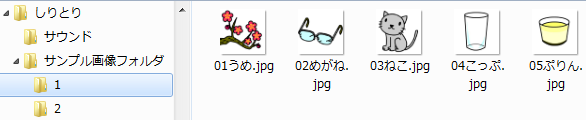 ○使い方１）しりとり学習システム.exeをダブりクリックして起動します。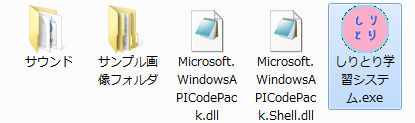 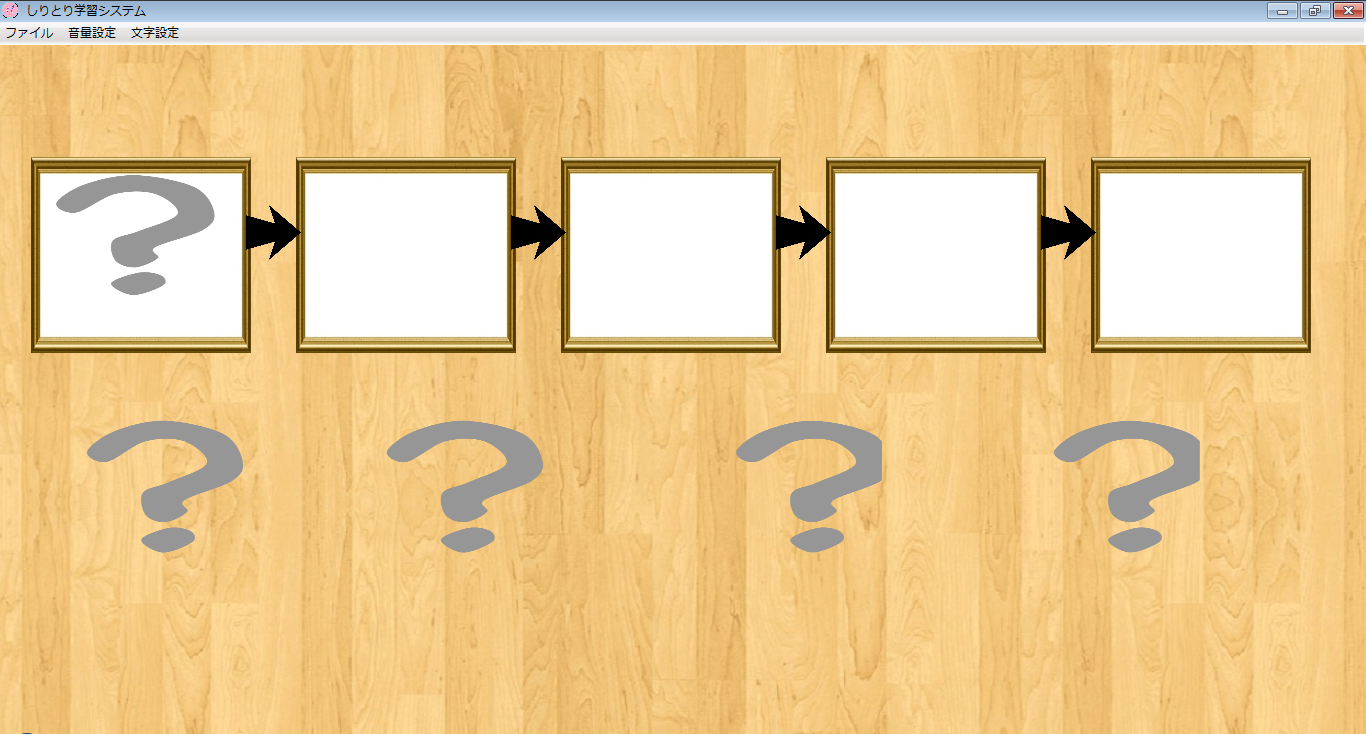 ２）しりとりの絵カードを読み込みます。　左上のメニュー「ファイル」から「画像を開く」を選び、しりとり用の画像があるフォルダーを選びます。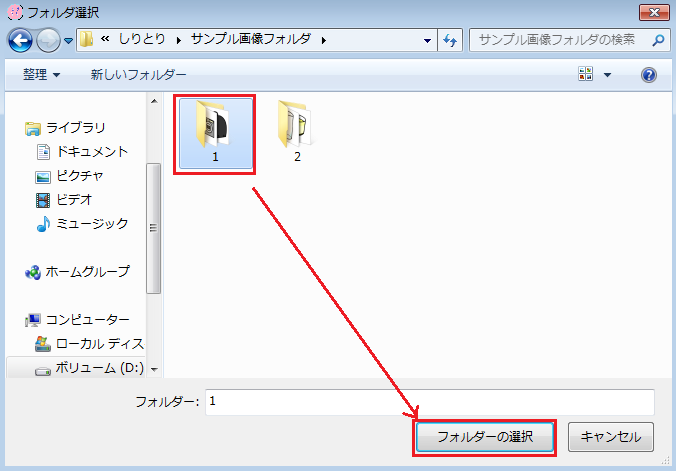 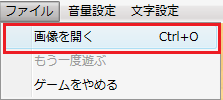 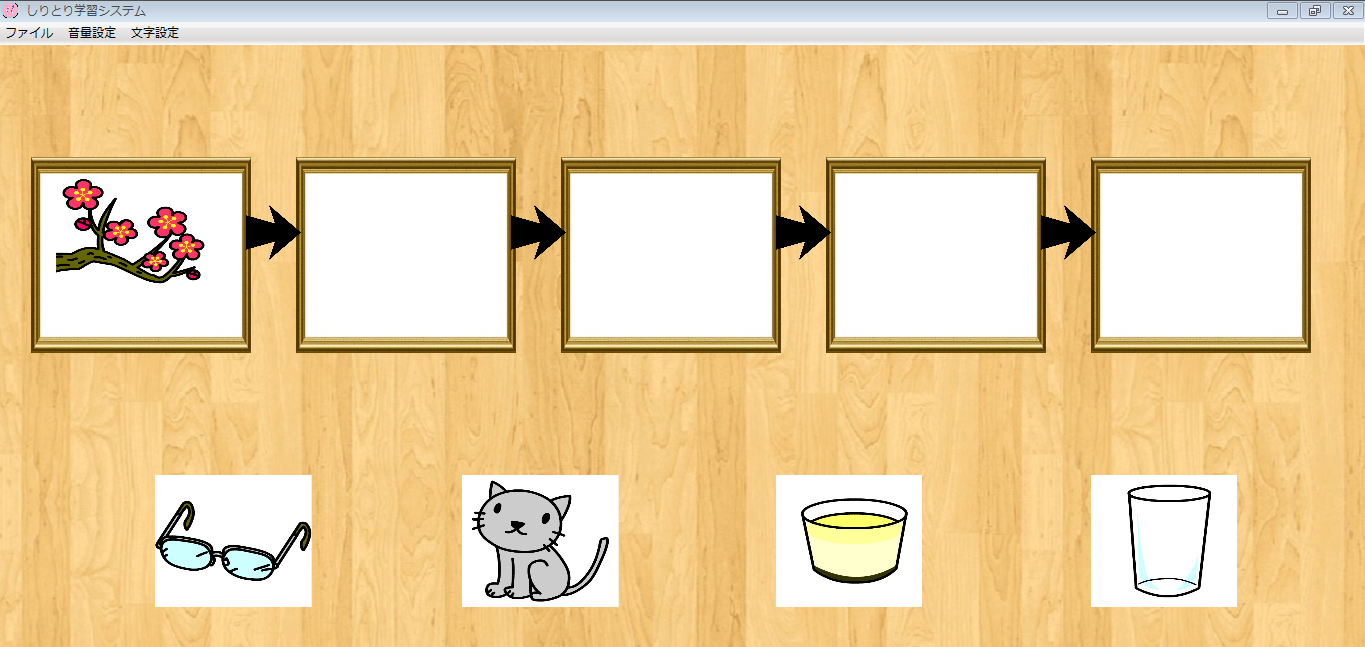 ３）一番目は表示されているので、順番にしりとりをしていきます。表示されている絵カードをドラックしながら（タッチ・スライド操作でも可）、しりとりの順番通りに枠の中に置きます。うめ　→　めがね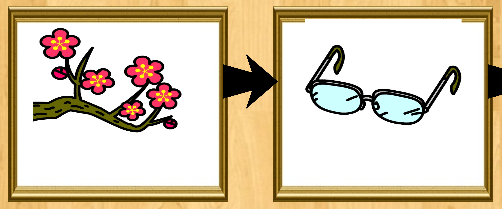 ４）最後まで終わると終わりのメッセージと音楽が流れます。画面をタッチ、もしくはクリックすると直前の画像の配置を変えてゲームが再スタートします。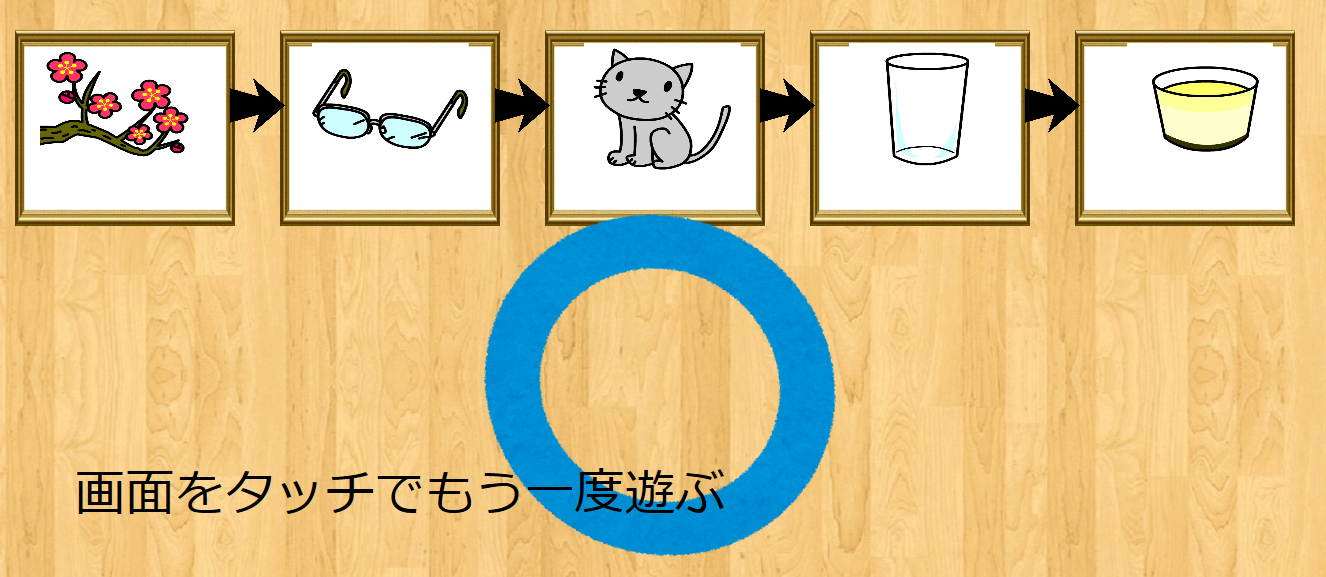 ５）ゲームを終える時は、左上のメニューから選びます。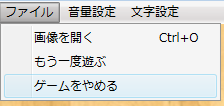 ●枠の中に入れた音のＯｎ／Ｏｆｆをメニューから選ぶことができます。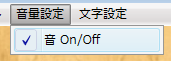 ●絵カードの名まえを表示する／しないをメニューから選ぶことができます。　表示している画像の名前が分からないときなど、表示して進めることができます。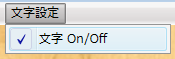 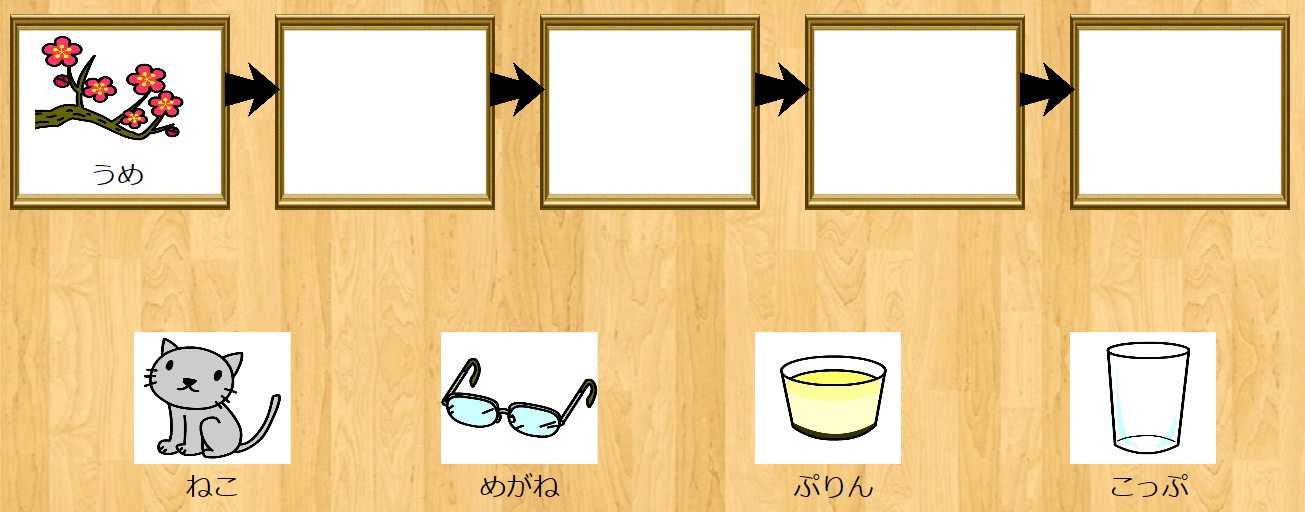 ●音を変更することができます。サウンドフォルダにある「あたり.wav」「はずれ.wav」「全問正解.wav」を置き換えることで変更ができます。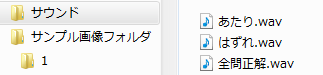 